ROMÂNIA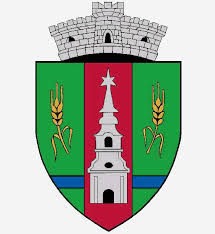 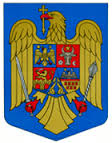 JUDEŢUL ARADCONSILIUL LOCAL ZERINDTel/Fax: 0257355566e-mail: primariazerind@yahoo.comwww.primariazerind.roH O T Ă R Â R E A NR .55.din 15.05.2019. privind aprobarea actualizarii  indicatorilor tehnico – economici ai obiectivului de investiţii:” Modernizare drumuri in Comuna Zerind,Judetul Arad ,,Consiliul Local ZERIND, Judetul Arad, intrunit in sedinta ordinara din data de  15.05.2019Având în vedere:- Referatul tehnicianului constructor nr. 882./15.05.2019, privind actualizarea indicatorilor  tehnico-economici pentru obiectivul de investiţii: ” Modernizare drumuri in Comuna Zerind,Judetul Arad,,      -Raportul comisiilor de specialitate al consiliului local Zerind prin care se acorda aviz favorabil proiectului de hotarare;- Studiul de fezabilitate elaborat de către S.C.Centrul de proiectare Drum Expert SRL -Sebis, privind investitia ” Modernizare drumuri in Comuna Zerind,Judetul Arad,,- Prevederile art.36, alin.(2) lit.b şi alin.(4) lit.d, art.39(4) din Legea nr.215/2001 privind administraţia publică locală, republicată, ; -Numărul voturilor exprimate ale consilierilor ,,9,,  voturi ,,pentru,, astfel exprimat de către cei 9 consilieri prezenți, din totalul de 9  consilieri locali in funcție,În temeiul :articolului nr. 45, alin. 1 din Legea nr.215/2001 privind administraţia publică locală, republicată ;H O T Ă R Ă Ş T E:Art. 1. -(1) Se aprobă actualizarea indicatorilor tehnico – economici ai studiului de fezabilitate elaborat de proiectant S.C. Centrul de proiectare Drum Expert SRL -Sebis, privind obiectivul de investiţie ” Modernizare drumuri in Comuna Zerind,Judetul Arad ,, conform documentatiei anexate.           -(2)  Documentatia  face  parte integranta din prezenta hotarare.Art. 2. Cu ducerea la indeplinire a prezentei se încredintează primarul Comunei Zerind.Art. 3.  Hotărârea se comunică  Instituţiei Prefectului    – Judeţul Arad.                      PRESEDINTE                                         Contrasemneaza,SECRETAR               KATAI  ALEXANDRU                         jr.BONDAR HENRIETTE-KATALIN